ГОСУДАРСТВЕННОЕ КАЗЕННОЕ ОБРАЗОВАТЕЛЬНОЕ УЧРЕЖДЕНИЕ РОСТОВСКОЙ ОБЛАСТИ СПЕЦИАЛЬНОЕ (КОРРЕКЦИОННОЕ) ОБРАЗОВАТЕЛЬНОЕ УЧРЕЖДЕНИЕ ДЛЯ ОБУЧАЮЩИХСЯ, ВОСПИТАННИКОВ С ОГРАНИЧЕННЫМИ ВОЗМОЖНОСТЯМИ ЗДОРОВЬЯСПЕЦИАЛЬНАЯ (КОРРЕКЦИОННАЯ) ОБЩЕОБРАЗОВАТЕЛЬНАЯ ШКОЛА-ИНТЕРНАТ VII ВИДАСТ. КАЗАНСКОЙ ВЕРХНЕДОНСКОГО РАЙОНА(ГКОУ РО КАЗАНСКАЯ ШКОЛА-ИНТЕРНАТ VII ВИДА)346170, Ростовская область, Верхнедонской район, ст. Казанская ул. Трудовая,6 «а»Тел 8 (86364)31-4-62, тел/факс 8 (86364)31-4-62E-mail: ski_kazanskaya@rostobr.ru     1222112@mail.ru      Спортивное развлечение для детей             	(1-2 класс)  «Осенние   забавы»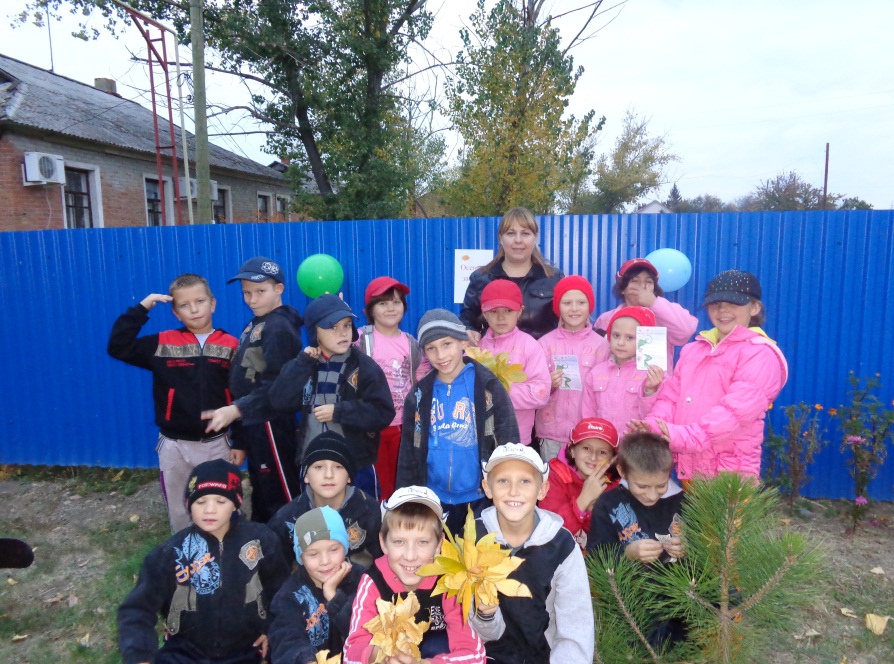                                                                                           Воспитатель: Шмычкова Н.М.                                                                   2014	Цель: доставить радость и создать положительное эмоциональное настроение от развлечения.Задачи:обеспечивать разностороннее развитие личностивоспитывать смелость, ловкостьразвивать умение ориентироваться в пространствевоспитывать доброжелательное отношение между детьми, желание помогатьПособия:  овощи и фрукты, 2 баскетбольных мяча, каштаны, кегли.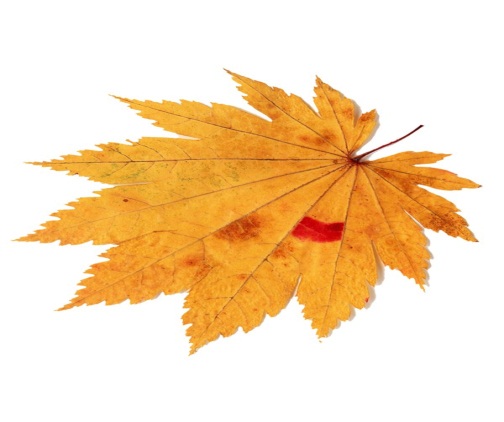 Ход развлечения:Ведущая: Здравствуйте, дети! Я рада видеть всех вас на нашем спортивном развлечении "Осенние забавы".Осень, осень за окошком,Дождик сыплется горошком,Листья падают шуршаКак ты осень хороша!Осень - удивительное время года. Яркое, необыкновенное и волшебное.А сейчас давайте с вами поиграем. Я вам буду задавать вопросы, а вы мне на них отвечать только "да" или "нет".Игра «Да или нет».Осенью цветут цветы? (нет)Осенью растут грибы? (да)Тучки солнце закрывают? (да)Холодный ветер прилетает? (да)Туманы осенью плывут? (да)Ну, а птицы гнёзда вьют? (нет)А букашки прилетают? (нет)Звери норы закрывают? (да)Урожай все собирают? (да)Птичьи стаи улетают? (да)Часто-часто льют дожди? (да)Достаём ли сапоги? (да)Солнце светит очень жарко? (нет)Можно детям загорать? (нет)Ну, а что же надо делать: куртки, шапки одевать? (да)1.Эстафета «Собери на зиму урожай».Овощи-фрукты лежат в одной корзинке. По сигналу первые игроки из каждой команды бегут к корзинке и берут один фрукт и овощ и возвращаются обратно, далее вторые, третьи и т. д. Выигрывает та команда, которая правильно и быстро соберёт все фрукты или овощи своей команды.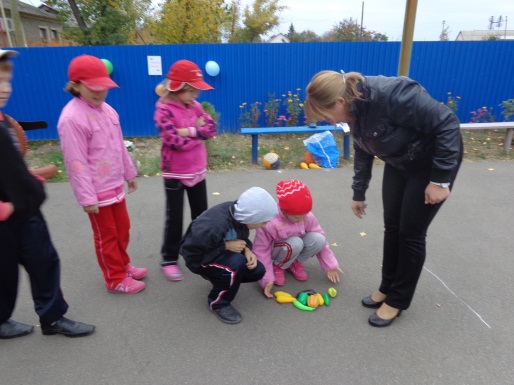 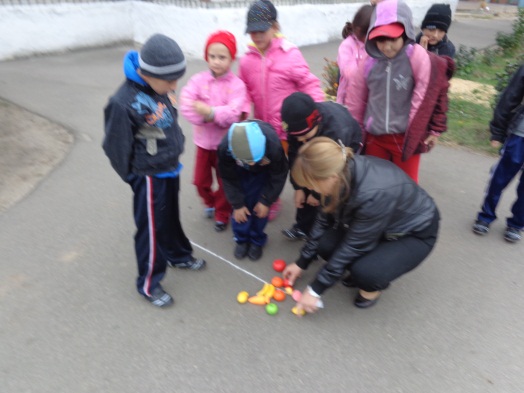 2.Эстафета "Собери все каштаны".Выходят 3-4 ребёнка, перед ними выкладываются каштаны, по сигналу, дети начинают собирать каштаны. Когда все каштаны будут собраны, их подсчитывают и выясняют кто же больше собрал каштанов.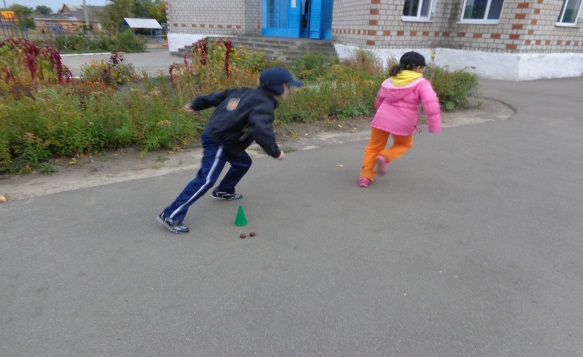 3.Эстафета «Кто быстрей»Передаст эстафетную палочку, пробежав до ориентира на правой ноге, а обратно на левой.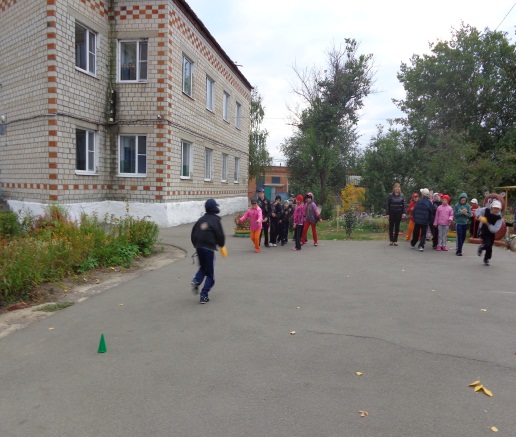 4.Эстафета «Арбуз»Между собой держа арбуз (мяч) нести до ориентира и обратно (сбор арбузов). 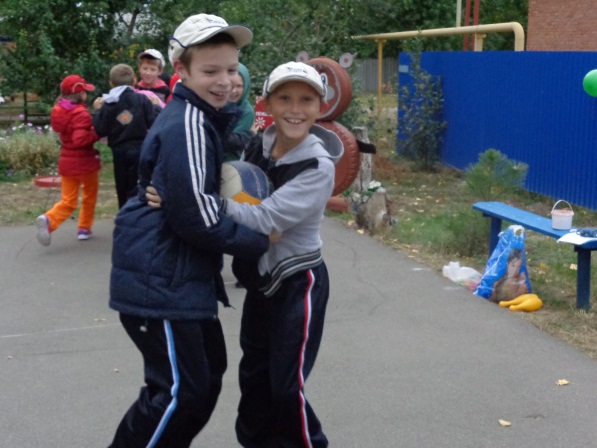 5.Эстафета «Тыква».Катить тыкву  в закрома (мяч) до ориентира и обратно.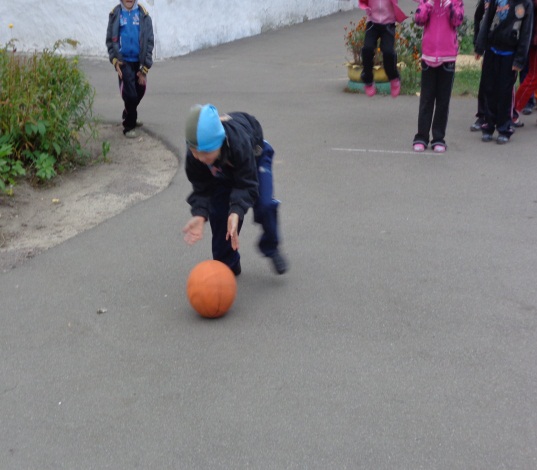 Ведущий: Есть у осени загадки, детвора, Слушайте внимательно меня.Слезки капают из тучи –Плачет мастер невезучий.Хмурой осени художник —Хлюпает по лужам…(Дождик)Это что за невидимкаХлопает в саду калиткой,На столе листает книжку,Шорохом пугает мышку,Сорвал с бабушки косынку,Покачал в коляске Димку,Поиграл листвой, поверьте!Ну, конечно, это…(Ветер)Осень в гости к нам пришлаИ с собою принесла.Что? Скажите наугад!Ну, конечно.(Листопад)Утром мы во двор идём —Листья сыплются дождём,Под ногами шелестятИ летят, летят, летят.(Осень)Молодцы, ребята! Справились со всеми загадками. Много вы знаете про осень и про осеннюю погоду.А теперь давайте с вами, повеселимся и поиграем!Подвижная игра для средней группы "У медведя во бору".Из детей выбирается волк, все остальные детки. На одной стороне площадки отмечают домик для деток, на противоположной стороне домик медведя. Медведь садится в домик и делает вид, что он спит.Дети выходят из своих домиков и медленно приближаются к медведю со словами:У медведя во боруГрибы, ягоды беру,А медведь не спитИ на нас глядит.Пока дети читают текст они изображают как собирают грибы и ягоды и складывают их в корзину.Как только произнесли слова "на нас глядит" медведь просыпается и бежит догонять деток. Дети убегают в свой домик, где медведь их уже не может ловить.Подвижная игра «Огуречик».На одной стороне площадки стоит взрослый — это мышка, а поодаль малыши — они огуречики, перед ними лежит шнур, отделяющий домик. Взрослый читает стишок, во время которого малыши прыгают на двух ножках ко взрослому:Огуречик, огуречик,Не ходи на тот конечик,Там мышка живет,Тебе хвостик отгрызет!На последних словах малыши бегут в домик, а взрослый их догоняет.Ведущая:Осень славная пора.Всем она вам принеслаЯблочки и груши.Очень вкусные ониУгощайтесь, малыши!Спасибо всем, надеюсь вам понравилось наше "Осеннее развлечение"!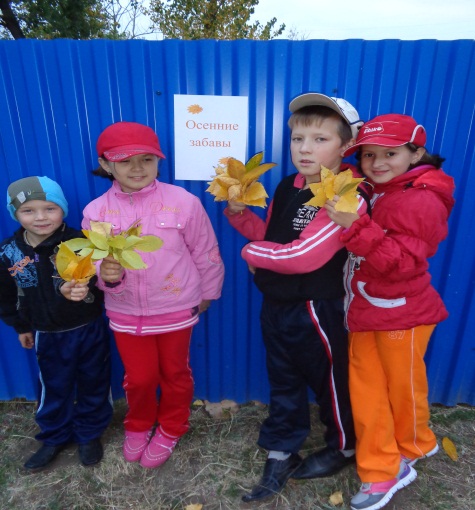 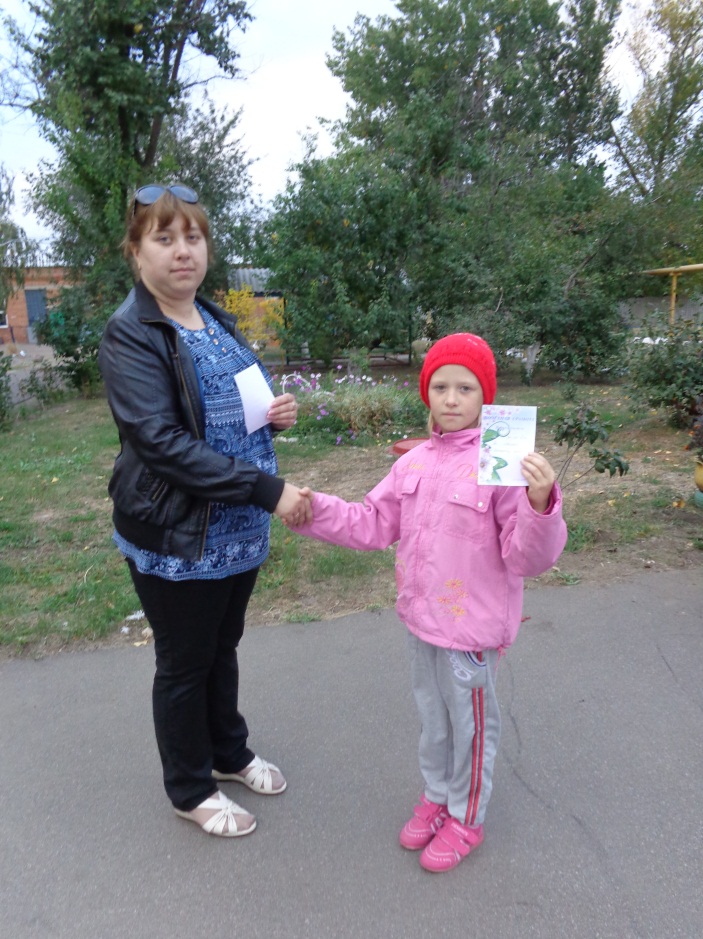 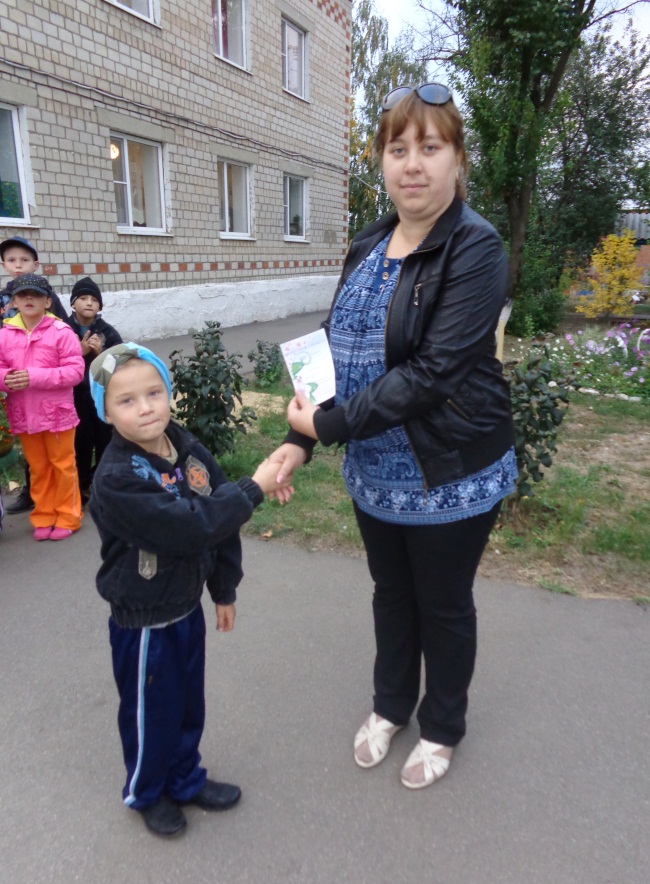 